Сумська міська радаVІІ СКЛИКАННЯ XXXVIII СЕСІЯРІШЕННЯвід 28 березня 2018 року № 3227-МРм. СумиРозглянувши звернення громадян, надані документи, відповідно до протоколу засідання постійної комісії з питань архітектури, містобудування, регулювання земельних відносин, природокористування та екології Сумської міської ради від 25.01.2018 № 104, статей 12, 40, 118, 121, 122, частини 6 статті 186 Земельного кодексу України, статті 50 Закону України «Про землеустрій», керуючись пунктом 34 частини першої статті 26 Закону України «Про місцеве самоврядування в Україні», Сумська міська рада  ВИРІШИЛА:1. Відмовити в затвердженні проекту землеустрою щодо відведення земельної ділянки та наданні у власність земельної ділянки Федіну Олексію Олександровичу (2872801970) за адресою: м. Суми, між вул. Льотна та               просп. Козацький, площею 0,1000 га, кадастровий номер 5910136300:14:003:0051. Категорія та функціональне призначення земельної ділянки: землі житлової та громадської забудови Сумської міської ради для будівництва і обслуговування жилого будинку, господарських будівель і споруд (присадибна ділянка).2. Відмовити в затвердженні проекту землеустрою щодо відведення земельної ділянки та наданні у власність земельної ділянки Старостенку Богдану Сергійовичу (2824316474) за адресою: м. Суми, між вул. Льотна та просп. Козацький, площею 0,1000 га, кадастровий номер 5910136300:14:003:0052. Категорія та функціональне призначення земельної ділянки: землі житлової та громадської забудови Сумської міської ради для будівництва і обслуговування жилого будинку, господарських будівель і споруд (присадибна ділянка).Секретар Сумської міської ради                                                           А.В. БарановВиконавець: Клименко Ю.М.                      Бондаренко Я.О.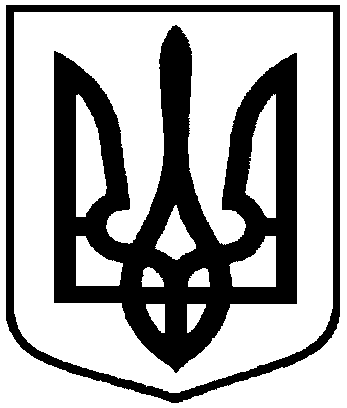 Про відмову в наданні земельних ділянок у власність громадянам Федіну О.О. та Старостенку Б.С.